КУРСКАЯ ОБЛАСТЬЗАКОНО БЮДЖЕТНОМ ПРОЦЕССЕ В КУРСКОЙ ОБЛАСТИПринятКурской областной Думой23 мая 2003 годаГлава 1ОБЩИЕ ПОЛОЖЕНИЯСтатья 1. Предмет регулирования настоящего ЗаконаНастоящий Закон регламентирует деятельность органов государственной власти, органов местного самоуправления Курской области и иных участников бюджетного процесса по составлению и рассмотрению проекта областного бюджета и бюджета территориального фонда обязательного медицинского страхования Курской области, утверждению и исполнению областного бюджета и бюджета территориального фонда обязательного медицинского страхования Курской области, контролю за их исполнением, осуществлению бюджетного учета, составлению, рассмотрению и утверждению бюджетной отчетности, а также устанавливает особенности утверждения бюджетов муниципальных образований Курской области.(в ред. Законов Курской области от 06.11.2007 N 112-ЗКО, от 16.12.2016 N 106-ЗКО, от 11.10.2022 N 88-ЗКО)Статья 2. Бюджетное законодательство Курской области1. Правовую основу бюджетного процесса в Курской области составляют Конституция Российской Федерации, Бюджетный кодекс Российской Федерации, иные федеральные законы, Устав Курской области, настоящий Закон и принятые в соответствии с ним законы Курской области об областном бюджете на очередной финансовый год и плановый период, иные законы Курской области, регулирующие бюджетные правоотношения.(в ред. Законов Курской области от 12.08.2004 N 36-ЗКО, от 21.06.2011 N 40-ЗКО)2. Законы Курской области, регулирующие бюджетные правоотношения, должны соответствовать федеральному законодательству и настоящему Закону. В случае противоречия настоящему Закону иного областного закона применяется настоящий Закон.3. Во исполнение настоящего Закона, иных законов Курской области, регулирующих бюджетные правоотношения, Губернатор Курской области, иные органы государственной власти Курской области принимают нормативные правовые акты, регулирующие бюджетные правоотношения, в пределах своей компетенции в соответствии с Бюджетным кодексом Российской Федерации и настоящим Законом.(в ред. Закона Курской области от 06.11.2007 N 112-ЗКО)Статья 3. Основные понятия и термины, применяемые в настоящем Законе(в ред. Закона Курской области от 12.09.2019 N 69-ЗКО)Понятия и термины, применяемые в настоящем Законе, использованы в значениях, определенных Бюджетным кодексом Российской Федерации.Статья 4. Правовая форма бюджетовОбластной бюджет и бюджет территориального фонда обязательного медицинского страхования Курской области разрабатываются и утверждаются в форме законов Курской области.(в ред. Закона Курской области от 11.10.2022 N 88-ЗКО)Местные бюджеты разрабатываются и утверждаются в форме муниципальных правовых актов представительных органов муниципальных образований.(в ред. Закона Курской области от 06.11.2007 N 112-ЗКО)Глава 2ПОЛНОМОЧИЯ УЧАСТНИКОВ БЮДЖЕТНОГО ПРОЦЕССАСтатья 5. Участники бюджетного процесса на областном уровне(в ред. Закона Курской области от 02.06.2020 N 40-ЗКО)Участниками бюджетного процесса на областном уровне являются:1) Губернатор Курской области;2) Курская областная Дума;3) Правительство Курской области;(в ред. Закона Курской области от 11.10.2022 N 88-ЗКО)4) органы государственного финансового контроля Курской области;5) органы управления территориальным фондом обязательного медицинского страхования Курской области;(в ред. Закона Курской области от 11.10.2022 N 88-ЗКО)6) главные распорядители средств областного бюджета;7) главные администраторы (администраторы) доходов областного бюджета;8) главные администраторы (администраторы) источников финансирования дефицита областного бюджета;9) получатели средств областного бюджета.Статья 5.1. Исключена с 1 января 2008 года. - Закон Курской области от 06.11.2007 N 112-ЗКО.Статьи 6. - 9.5. Утратили силу. - Закон Курской области от 12.09.2019 N 69-ЗКО.Глава 3СОСТАВЛЕНИЕ ПРОЕКТА ОБЛАСТНОГО БЮДЖЕТА ИБЮДЖЕТА ТЕРРИТОРИАЛЬНОГО ФОНДА ОБЯЗАТЕЛЬНОГОМЕДИЦИНСКОГО СТРАХОВАНИЯ КУРСКОЙ ОБЛАСТИ(в ред. Закона Курской областиот 11.10.2022 N 88-ЗКО)Статья 10. Основы составления проекта областного бюджета(в ред. Закона Курской области от 06.11.2007 N 112-ЗКО)1. Проект областного бюджета составляется на основе прогноза социально-экономического развития Курской области в целях финансового обеспечения расходных обязательств.2. Проект областного бюджета и проект бюджета территориального фонда обязательного медицинского страхования Курской области составляются в порядке, установленном Правительством Курской области, в соответствии с положениями Бюджетного кодекса Российской Федерации и настоящим Законом.(в ред. Закона Курской области от 11.10.2022 N 88-ЗКО)3. Исключена с 1 января 2014 года. - Закон Курской области от 19.02.2013 N 10-ЗКО.4. Исключена. - Закон Курской области от 21.06.2011 N 40-ЗКО.Статья 11. Исключена. - Закон Курской области от 26.06.2006 N 40-ЗКО.Статья 11. Сведения, необходимые для составления проекта областного бюджета и проекта бюджета территориального фонда обязательного медицинского страхования Курской области(в ред. Законов Курской области от 29.05.2008 N 24-ЗКО, от 11.10.2022 N 88-ЗКО)(введена Законом Курской области от 06.11.2007 N 112-ЗКО)1. В соответствии с Бюджетным кодексом Российской Федерации в целях своевременного и качественного составления проектов бюджетов финансовый орган Курской области (орган управления территориальным фондом обязательного медицинского страхования Курской области) имеет право получать необходимые сведения от иных финансовых органов (органов управления государственными внебюджетными фондами), а также от иных органов государственной власти Курской области, органов местного самоуправления Курской области.(в ред. Законов Курской области от 12.09.2019 N 69-ЗКО, от 11.10.2022 N 88-ЗКО)2. Составление проекта областного бюджета основывается на:1) положениях послания Президента Российской Федерации Федеральному Собранию Российской Федерации, определяющих бюджетную политику (требования к бюджетной политике) в Российской Федерации;2) документах, определяющих цели национального развития Российской Федерации и направления деятельности органов публичной власти по их достижению;3) основных направлениях бюджетной и налоговой политики Курской области;4) прогнозе социально-экономического развития Курской области;5) бюджетном прогнозе Курской области (проекте бюджетного прогноза Курской области, проекте изменений бюджетного прогноза Курской области) на долгосрочный период;6) государственных программах Курской области (проектах государственных программ Курской области, проектах изменений указанных программ).(часть 2 в ред. Закона Курской области от 03.11.2021 N 93-ЗКО)3. Составление проекта бюджета территориального фонда обязательного медицинского страхования Курской области основывается на прогнозе социально-экономического развития Курской области.(часть 3 введена Законом Курской области от 29.05.2008 N 24-ЗКО; в ред. Закона Курской области от 11.10.2022 N 88-ЗКО)Статья 12. Исключена. - Закон Курской области от 21.06.2011 N 40-ЗКО.Статья 12.1. Долгосрочное бюджетное планирование(введена Законом Курской области от 05.03.2015 N 14-ЗКО)1. Долгосрочное бюджетное планирование в Курской области осуществляется путем формирования бюджетного прогноза Курской области на долгосрочный период.2. Бюджетный прогноз Курской области на долгосрочный период разрабатывается каждые шесть лет на двенадцать и более лет на основе прогноза социально-экономического развития Курской области на соответствующий период.Бюджетный прогноз Курской области на долгосрочный период может быть изменен с учетом изменения прогноза социально-экономического развития Курской области на соответствующий период и принятого закона об областном бюджете без продления периода его действия.3. Порядок разработки и утверждения, период действия, а также требования к составу и содержанию бюджетного прогноза Курской области на долгосрочный период устанавливаются Правительством Курской области с соблюдением требований Бюджетного кодекса Российской Федерации.(в ред. Закона Курской области от 11.10.2022 N 88-ЗКО)4. Утратила силу. - Закон Курской области от 16.03.2023 N 20-ЗКО.5. Бюджетный прогноз (изменения бюджетного прогноза) Курской области на долгосрочный период утверждается (утверждаются) Правительством Курской области в срок, не превышающий двух месяцев со дня официального опубликования закона об областном бюджете.(в ред. Закона Курской области от 11.10.2022 N 88-ЗКО)Статья 13. Прогноз социально-экономического развития Курской области(в ред. Закона Курской области от 06.11.2007 N 112-ЗКО)1. Прогноз социально-экономического развития Курской области разрабатывается на период не менее трех лет.2. Прогноз социально-экономического развития Курской области ежегодно разрабатывается в порядке, установленном Правительством Курской области, и одобряется Правительством Курской области одновременно с принятием решения о внесении проекта областного бюджета в Курскую областную Думу.(в ред. Закона Курской области от 11.10.2022 N 88-ЗКО)3. Прогноз социально-экономического развития на очередной финансовый год и плановый период разрабатывается путем уточнения параметров планового периода и добавления параметров второго года планового периода.В пояснительной записке к прогнозу социально-экономического развития приводится обоснование параметров прогноза, в том числе их сопоставление с ранее утвержденными параметрами с указанием причин и факторов прогнозируемых изменений.4. Изменение прогноза социально-экономического развития Курской области в ходе составления или рассмотрения проекта областного бюджета влечет за собой изменение основных характеристик проекта областного бюджета.5. Разработка прогноза социально-экономического развития Курской области на очередной финансовый год и плановый период осуществляется уполномоченным Губернатором Курской области исполнительным органом Курской области.(в ред. Закона Курской области от 11.10.2022 N 88-ЗКО)6. В целях формирования бюджетного прогноза Курской области на долгосрочный период в соответствии со статьей 170.1 Бюджетного кодекса Российской Федерации и статьей 12.1 настоящего Закона разрабатывается прогноз социально-экономического развития Курской области на долгосрочный период в порядке, установленном Правительством Курской области.(часть 6 введена Законом Курской области от 05.03.2015 N 14-ЗКО; в ред. Закона Курской области от 11.10.2022 N 88-ЗКО)Статья 14. Прогнозирование доходов областного бюджета(в ред. Закона Курской области от 06.11.2007 N 112-ЗКО)1. Доходы областного бюджета прогнозируются на основе прогноза социально-экономического развития Курской области, действующего на день внесения проекта закона Курской области об областном бюджете в Курскую областную Думу, а также принятого на указанную дату и вступающего в силу в очередном финансовом году и плановом периоде законодательства о налогах и сборах и бюджетного законодательства Российской Федерации и законодательства Российской Федерации, законов Курской области, устанавливающих неналоговые доходы областного бюджета.(в ред. Закона Курской области от 18.09.2020 N 72-ЗКО)2. Утратила силу. - Закон Курской области от 02.06.2020 N 40-ЗКО.Статья 15. Планирование бюджетных ассигнований(в ред. Закона Курской области от 06.11.2007 N 112-ЗКО)1. Планирование бюджетных ассигнований осуществляется в порядке и в соответствии с методикой, устанавливаемой финансовым органом Курской области (органом управления территориальным фондом обязательного медицинского страхования Курской области).(в ред. Законов Курской области от 12.09.2019 N 69-ЗКО, от 11.10.2022 N 88-ЗКО)2. Планирование бюджетных ассигнований осуществляется раздельно по бюджетным ассигнованиям на исполнение действующих и принимаемых обязательств.(часть 2 в ред. Закона Курской области от 02.06.2020 N 40-ЗКО)3. Планирование бюджетных ассигнований на оказание государственных услуг (выполнение работ) областными государственными бюджетными и автономными учреждениями осуществляется с учетом государственного задания на очередной финансовый год и плановый период, а также его выполнения в отчетном финансовом году и текущем финансовом году.(часть 3 в ред. Закона Курской области от 29.10.2013 N 104-ЗКО)Статья 16. Государственные программы Курской области(в ред. Закона Курской области от 16.09.2013 N 93-ЗКО)1. Государственные программы Курской области утверждаются Правительством Курской области.(в ред. Закона Курской области от 11.10.2022 N 88-ЗКО)Сроки реализации государственных программ Курской области определяются Правительством Курской области в установленном им порядке.(в ред. Законов Курской области от 11.10.2022 N 88-ЗКО, от 06.10.2023 N 83-ЗКО)Порядок принятия решений о разработке государственных программ Курской области и формирования и реализации указанных программ устанавливается нормативным правовым актом Правительства Курской области.(в ред. Закона Курской области от 11.10.2022 N 88-ЗКО)2. Объем бюджетных ассигнований на финансовое обеспечение реализации государственных программ Курской области утверждается законом Курской области об областном бюджете по соответствующей каждой программе целевой статье расходов бюджета в соответствии с перечнем и структурой государственной программы Курской области, определенными Правительством Курской области.(в ред. Законов Курской области от 11.10.2022 N 88-ЗКО, от 06.10.2023 N 83-ЗКО)Государственные программы Курской области, предлагаемые к реализации начиная с очередного финансового года, а также изменения в ранее утвержденные государственные программы Курской области подлежат утверждению в порядке и сроки, которые установлены Правительством Курской области.(в ред. Законов Курской области от 11.10.2022 N 88-ЗКО, от 06.10.2023 N 83-ЗКО)Государственные программы Курской области подлежат приведению в соответствие с законом об областном бюджете не позднее 1 апреля текущего финансового года.(в ред. Закона Курской области от 06.10.2023 N 83-ЗКО)3. По каждой государственной программе Курской области ежегодно проводится оценка эффективности ее реализации. Порядок проведения указанной оценки и ее критерии устанавливаются Правительством Курской области.(в ред. Закона Курской области от 11.10.2022 N 88-ЗКО)По результатам указанной оценки Правительством Курской области может быть принято решение о необходимости прекращения или об изменении начиная с очередного финансового года ранее утвержденной государственной программы Курской области, в том числе необходимости изменения объема бюджетных ассигнований на финансовое обеспечение реализации государственной программы Курской области.(в ред. Закона Курской области от 11.10.2022 N 88-ЗКО)4. Государственными программами Курской области может быть предусмотрено предоставление субсидий местным бюджетам на реализацию муниципальных программ, направленных на достижение целей, соответствующих государственным программам Курской области. Порядки предоставления и распределения указанных субсидий устанавливаются соответствующей программой.(в ред. Закона Курской области от 12.09.2019 N 69-ЗКО)Статья 17. Утратила силу. - Закон Курской области от 06.10.2023 N 83-ЗКО.Статья 17.1. Порядок и сроки составления проекта областного бюджета и бюджета территориального фонда обязательного медицинского страхования Курской области(в ред. Закона Курской области от 11.10.2022 N 88-ЗКО)(введена Законом Курской области от 06.11.2007 N 112-ЗКО)Порядок и сроки составления проекта областного бюджета и проекта бюджета территориального фонда обязательного медицинского страхования Курской области устанавливаются Правительством Курской области с соблюдением требований, установленных Бюджетным кодексом Российской Федерации и настоящим Законом.(в ред. Закона Курской области от 11.10.2022 N 88-ЗКО)Согласование показателей прогноза социально-экономического развития Курской области, бюджетных проектировок на очередной финансовый год и плановый период осуществляется комиссией, создаваемой в порядке, установленном Правительством Курской области.(в ред. Законов Курской области от 21.06.2011 N 40-ЗКО, от 11.10.2022 N 88-ЗКО)Внесение финансовым органом Курской области проекта закона Курской области об областном бюджете и уполномоченными органами - проекта закона Курской области о бюджете территориального фонда обязательного медицинского страхования Курской области в Правительство Курской области осуществляется не позднее 15 дней до дня внесения проектов указанных законов Курской области в Курскую областную Думу.(в ред. Закона Курской области от 11.10.2022 N 88-ЗКО)Статья 17.2. Общие положения рассмотрения и утверждения областного бюджета(введена Законом Курской области от 06.11.2007 N 112-ЗКО)1. В законе Курской области об областном бюджете должны содержаться основные характеристики областного бюджета, к которым относятся общий объем доходов областного бюджета, общий объем расходов, дефицит (профицит) областного бюджета, а также иные показатели, установленные Бюджетным кодексом Российской Федерации, настоящим Законом.(в ред. Законов Курской области от 16.09.2013 N 93-ЗКО, от 12.09.2019 N 69-ЗКО)2. В законе Курской области об областном бюджете должны содержаться нормативы распределения доходов между областным бюджетом, бюджетом территориального фонда обязательного медицинского страхования Курской области, бюджетами муниципальных образований Курской области, в случае, если они не установлены Бюджетным кодексом Российской Федерации, федеральным законом о федеральном бюджете, законами Курской области, принятыми в соответствии с положениями Бюджетного кодекса Российской Федерации.(в ред. Законов Курской области от 16.09.2013 N 93-ЗКО, от 11.10.2022 N 88-ЗКО)3. Законом Курской области об областном бюджете утверждаются:1) - 2) утратили силу. - Закон Курской области от 03.11.2021 N 93-ЗКО;3) прогнозируемое поступление доходов в областной бюджет на очередной финансовый год и плановый период;4) источники финансирования дефицита областного бюджета на очередной финансовый год и плановый период;5) распределение бюджетных ассигнований по разделам, подразделам, целевым статьям (государственным программам и непрограммным направлениям деятельности), группам видов расходов и по целевым статьям (государственным программам и непрограммным направлениям деятельности), группам видов расходов классификации расходов бюджетов на очередной финансовый год и плановый период;6) ведомственная структура расходов областного бюджета на очередной финансовый год и плановый период, содержащая распределение бюджетных ассигнований по главным распорядителям средств областного бюджета, разделам, подразделам, целевым статьям (государственным программам и непрограммным направлениям деятельности), группам видов расходов классификации расходов бюджетов;7) общий объем бюджетных ассигнований, направляемых на исполнение публичных нормативных обязательств в очередном финансовом году и плановом периоде;8) распределение бюджетных ассигнований областного бюджета на финансовое обеспечение государственной поддержки семьи и детей на очередной финансовый год и плановый период;9) объем межбюджетных трансфертов, получаемых из других бюджетов и (или) предоставляемых другим бюджетам бюджетной системы Российской Федерации в очередном финансовом году и плановом периоде;10) общий объем условно утверждаемых (утвержденных) расходов на первый год планового периода в объеме не менее 2,5 процента общего объема расходов бюджета (без учета расходов бюджета, предусмотренных за счет межбюджетных трансфертов из других бюджетов бюджетной системы Российской Федерации, имеющих целевое назначение), на второй год планового периода в объеме не менее 5 процентов общего объема расходов бюджета (без учета расходов бюджета, предусмотренных за счет межбюджетных трансфертов из других бюджетов бюджетной системы Российской Федерации, имеющих целевое назначение);11) верхний предел государственного внутреннего долга и (или) верхний предел государственного внешнего долга по состоянию на 1 января года, следующего за очередным финансовым годом и каждым годом планового периода, с указанием в том числе верхнего предела долга по государственным гарантиям;12) иные показатели областного бюджета, установленные Бюджетным кодексом Российской Федерации, настоящим Законом.(часть 3 в ред. Закона Курской области от 12.09.2019 N 69-ЗКО)3.1. В случае утверждения областного бюджета на очередной финансовый год и плановый период проект закона об областном бюджете утверждается путем изменения параметров планового периода утвержденного областного бюджета и добавления к ним параметров второго года планового периода проекта областного бюджета.Изменение параметров планового периода областного бюджета осуществляется в соответствии с законом Курской области.Абзац утратил силу. - Закон Курской области от 28.11.2017 N 80-ЗКО.(часть 3.1 введена Законом Курской области от 21.06.2011 N 40-ЗКО)4. Законом Курской области об областном бюджете может быть предусмотрено использование доходов бюджета по отдельным видам (подвидам) неналоговых доходов, предлагаемых к введению (отражению в бюджете) начиная с очередного финансового года, на цели, установленные законом Курской области об областном бюджете, сверх соответствующих бюджетных ассигнований и (или) общего объема расходов областного бюджета.5. Законом Курской области об областном бюджете могут предусматриваться дополнительные основания для внесения изменений в сводную бюджетную роспись областного бюджета без внесения изменений в закон Курской области об областном бюджете в соответствии с решениями руководителя финансового органа Курской области.(часть 5 введена Законом Курской области от 05.03.2015 N 14-ЗКО; в ред. Закона Курской области от 11.10.2022 N 88-ЗКО)Статья 17.3. Общие положения рассмотрения и утверждения бюджета территориального фонда обязательного медицинского страхования Курской области(в ред. Закона Курской области от 11.10.2022 N 88-ЗКО)Проект бюджета территориального фонда обязательного медицинского страхования Курской области на очередной финансовый год и плановый период должен содержать:1) показатели доходов с указанием объемов межбюджетных трансфертов, получаемых из других бюджетов бюджетной системы Российской Федерации и бюджетов государственных внебюджетных фондов Российской Федерации в очередном финансовом году и плановом периоде;2) показатели расходов;3) распределение расходов по разделам, подразделам, целевым статьям и группам видов расходов классификации расходов бюджетов;4) дефицит (профицит) бюджета территориального фонда обязательного медицинского страхования Курской области, источники финансирования дефицита бюджета территориального фонда обязательного медицинского страхования Курской области.Статья 18. Документы и материалы, представляемые одновременно с проектом областного бюджета(в ред. Закона Курской области от 12.09.2019 N 69-ЗКО)Одновременно с проектом закона Курской области об областном бюджете в Курскую областную Думу представляются:1) основные направления бюджетной и налоговой политики Курской области;2) предварительные итоги социально-экономического развития Курской области за истекший период текущего финансового года и ожидаемые итоги социально-экономического развития Курской области за текущий финансовый год;3) прогноз социально-экономического развития Курской области;4) прогноз основных характеристик (общий объем доходов, общий объем расходов, дефицита (профицита) бюджета) консолидированного бюджета Курской области на очередной финансовый год и плановый период;5) пояснительная записка к проекту областного бюджета;6) методики и расчеты распределения межбюджетных трансфертов;7) верхний предел государственного внутреннего долга и (или) верхний предел государственного внешнего долга на 1 января года, следующего за очередным финансовым годом и каждым годом планового периода;8) оценка ожидаемого исполнения областного бюджета на текущий финансовый год;9) отчет об оценке налоговых расходов за отчетный финансовый год, оценке налоговых расходов Курской области на текущий финансовый год и оценке налоговых расходов на очередной финансовый год и плановый период;10) реестр источников доходов областного бюджета;11) предложенные Курской областной Думой, органами судебной системы, Контрольно-счетной палатой Курской области проекты их бюджетных смет, представляемые в случае возникновения разногласий с финансовым органом Курской области в отношении указанных бюджетных смет;12) паспорта государственных программ Курской области (проекты изменений в указанные паспорта);13) проект закона о бюджете территориального фонда обязательного медицинского страхования Курской области;(п. 13 в ред. Закона Курской области от 11.10.2022 N 88-ЗКО)14) иные документы и материалы, установленные Бюджетным кодексом Российской Федерации и настоящим Законом.Статья 18.1. Внесение проекта закона Курской области об областном бюджете на рассмотрение Курской областной Думы(в ред. Закона Курской области от 06.11.2007 N 112-ЗКО)1. Губернатор Курской области представляет на рассмотрение Курской областной Думы проект закона Курской области об областном бюджете и проект закона Курской области о бюджете территориального фонда обязательного медицинского страхования Курской области не позднее 1 ноября текущего года.(в ред. Законов Курской области от 25.02.2009 N 9-ЗКО, от 15.09.2010 N 72-ЗКО, от 19.10.2010 N 84-ЗКО, от 21.06.2011 N 40-ЗКО, от 19.02.2013 N 10-ЗКО, от 11.10.2022 N 88-ЗКО)2. Одновременно с проектом областного бюджета в Курскую областную Думу представляются документы и материалы в соответствии со статьей 18 настоящего Закона.Статья 19. Исключена с 1 января 2008 года. - Закон Курской области от 06.11.2007 N 112-ЗКО.Статья 20. Публичные слушания, общественные обсуждения(в ред. Закона Курской области от 30.03.2021 N 24-ЗКО)(введена Законом Курской области от 25.02.2009 N 9-ЗКО)До начала обсуждения проекта областного бюджета на очередной финансовый год и плановый период и годового отчета об исполнении областного бюджета проводятся публичные слушания или общественные обсуждения в порядке, установленном Курской областной Думой.(в ред. Законов Курской области от 21.06.2011 N 40-ЗКО, от 23.08.2011 N 57-ЗКО, от 30.03.2021 N 24-ЗКО)Публичные слушания и общественные обсуждения проводятся с целью выявления и учета общественного мнения и общественно значимых интересов жителей области при реализации государственной политики и решении наиболее важных проблем экономического и социального развития области.(в ред. Закона Курской области от 30.03.2021 N 24-ЗКО)Глава 4РАССМОТРЕНИЕ И УТВЕРЖДЕНИЕ ОБЛАСТНОГО БЮДЖЕТАИ БЮДЖЕТА ТЕРРИТОРИАЛЬНОГО ФОНДА ОБЯЗАТЕЛЬНОГОМЕДИЦИНСКОГО СТРАХОВАНИЯ КУРСКОЙ ОБЛАСТИ(в ред. Закона Курской областиот 11.10.2022 N 88-ЗКО)Статья 20. Исключена. - Закон Курской области от 26.06.2006 N 40-ЗКО.Статья 21. Внесение и подготовка к рассмотрению в Курской областной Думе проекта закона Курской области об областном бюджете на очередной финансовый год и плановый период в первом чтении(в ред. Законов Курской области от 26.06.2006 N 40-ЗКО, от 21.06.2011 N 40-ЗКО)1. Проект закона Курской области об областном бюджете на очередной финансовый год и плановый период со всеми документами и материалами считается внесенным в срок, если он поступил в Курскую областную Думу не позднее 1 ноября текущего года.(в ред. Законов Курской области от 26.06.2006 N 40-ЗКО, от 06.11.2007 N 112-ЗКО, от 25.02.2009 N 9-ЗКО, от 15.09.2010 N 72-ЗКО, от 19.10.2010 N 84-ЗКО, от 21.06.2011 N 40-ЗКО)2. После получения проекта закона Курской области об областном бюджете на очередной финансовый год и плановый период председатель Курской областной Думы по согласованию с председателями постоянных комитетов областной Думы (далее - комитетов) устанавливает дату проведения заседания областной Думы.(в ред. Закона Курской области от 21.06.2011 N 40-ЗКО)Абзац исключен. - Закон Курской области от 25.02.2009 N 9-ЗКО.3. Проект закона Курской области об областном бюджете на очередной финансовый год и плановый период в течение трех дней со дня его внесения направляется председателем Курской областной Думы для подготовки заключений в комитеты Курской областной Думы, Контрольно-счетную палату Курской области.(в ред. Закона Курской области от 21.06.2011 N 40-ЗКО)4. Председателем Курской областной Думы по согласованию с председателями комитетов областной Думы устанавливается график рассмотрения проекта закона Курской области об областном бюджете на очередной финансовый год и плановый период в комитетах Курской областной Думы.(в ред. Законов Курской области от 25.02.2009 N 9-ЗКО, от 21.06.2011 N 40-ЗКО)Ответственным за рассмотрение проекта закона Курской области об областном бюджете на очередной финансовый год и плановый период является постоянный комитет Курской областной Думы по бюджету, налогам и экономическому развитию.(в ред. Закона Курской области от 21.06.2011 N 40-ЗКО)5. Комитеты рассматривают проект закона Курской области об областном бюджете на очередной финансовый год и плановый период с учетом поступивших в Курскую областную Думу замечаний и предложений по предмету первого чтения к данному законопроекту, рекомендаций публичных слушаний или общественных обсуждений с участием заместителей Губернатора Курской области, заместителей Председателя Правительства Курской области, руководителя финансового органа Курской области и руководителей других исполнительных органов Курской области.(в ред. Законов Курской области от 26.06.2006 N 40-ЗКО, от 25.02.2009 N 9-ЗКО, от 21.06.2011 N 40-ЗКО, от 01.02.2012 N 5-ЗКО, от 30.03.2021 N 24-ЗКО, от 11.10.2022 N 88-ЗКО)По результатам рассмотрения комитеты Курской областной Думы принимают решения о внесении поправок по предмету первого чтения в данный законопроект, которые носят рекомендательный характер.(в ред. Закона Курской области от 26.06.2006 N 40-ЗКО)Комитеты Курской областной Думы, субъекты права законодательной инициативы направляют в постоянный комитет Курской областной Думы по бюджету, налогам и экономическому развитию поправки по предмету первого чтения к проекту закона Курской области об областном бюджете на очередной финансовый год и плановый период.(в ред. Законов Курской области от 26.06.2006 N 40-ЗКО, от 21.06.2011 N 40-ЗКО)6. Контрольно-счетная палата Курской области готовит свое заключение на проект закона Курской области об областном бюджете на очередной финансовый год и плановый период и направляет его в Курскую областную Думу и Губернатору Курской области.(в ред. Закона Курской области от 21.06.2011 N 40-ЗКО)7. Постоянный комитет Курской областной Думы по бюджету, налогам и экономическому развитию проводит заседание комитета по рассмотрению проекта закона Курской области об областном бюджете на очередной финансовый год с учетом поступивших в комитет поправок по предмету первого чтения, заключения Контрольно-счетной палаты Курской области, замечаний и предложений по предмету первого чтения к данному законопроекту и готовит на рассмотрение Курской областной Думы свое решение по проекту закона Курской области об областном бюджете на очередной финансовый год и плановый период.(в ред. Законов Курской области от 26.06.2006 N 40-ЗКО, от 21.06.2011 N 40-ЗКО)Статья 22. Предметы первого и второго чтений при рассмотрении проекта закона Курской области об областном бюджете на очередной финансовый год и плановый период(в ред. Закона Курской области от 21.06.2011 N 40-ЗКО)1. Курская областная Дума рассматривает проект закона Курской области об областном бюджете на очередной финансовый год и плановый период в двух чтениях.(в ред. Закона Курской области от 21.06.2011 N 40-ЗКО)2. Рассмотрение проекта закона Курской области об областном бюджете на очередной финансовый год и плановый период в первом чтении включает в себя:(в ред. Закона Курской области от 21.06.2011 N 40-ЗКО)а) обсуждение Курской областной Думой:прогноза социально-экономического развития Курской области на очередной финансовый год и плановый период;(в ред. Закона Курской области от 21.06.2011 N 40-ЗКО)основных направлений бюджетной и налоговой политики Курской области;(в ред. Законов Курской области от 05.03.2015 N 14-ЗКО, от 15.05.2017 N 20-ЗКО)абзац исключен. - Закон Курской области от 16.09.2013 N 93-ЗКО;проекта программы государственных внутренних и (или) внешних заимствований в части источников финансирования дефицита областного бюджета;(в ред. Закона Курской области от 06.11.2007 N 112-ЗКО)б) утверждение основных характеристик областного бюджета:прогнозируемого общего объема доходов областного бюджета;(в ред. Закона Курской области от 01.02.2012 N 5-ЗКО)общего объема расходов областного бюджета;нормативов распределения доходов между областным бюджетом и местными бюджетами на очередной финансовый год и плановый период в случае, если они не утверждены бюджетным законодательством Российской Федерации;(в ред. Закона Курской области от 21.06.2011 N 40-ЗКО)верхнего предела государственного внутреннего долга Курской области на конец очередного финансового года и конец каждого года планового периода;(в ред. Закона Курской области от 21.06.2011 N 40-ЗКО)прогнозируемого дефицита (профицита) областного бюджета.(п. "б" в ред. Закона Курской области от 06.11.2007 N 112-ЗКО)3. Рассмотрение проекта закона Курской области об областном бюджете на очередной финансовый год и плановый период во втором чтении включает в себя утверждение:(в ред. Закона Курской области от 21.06.2011 N 40-ЗКО)расходов областного бюджета по разделам, подразделам, целевым статьям и видам расходов классификации расходов областного бюджета в пределах общего объема расходов областного бюджета, утвержденного в первом чтении;(в ред. Закона Курской области от 21.06.2011 N 40-ЗКО)распределение бюджетных ассигнований по главным распорядителям бюджетных средств в соответствии с ведомственной структурой расходов областного бюджета;объемов межбюджетных трансфертов бюджетам других уровней бюджетной системы Российской Федерации, предоставляемых в форме дотаций, субвенций и субсидий, по бюджетам, получающим указанные межбюджетные трансферты;(в ред. Законов Курской области от 26.06.2006 N 40-ЗКО, от 16.09.2013 N 93-ЗКО)абзац исключен. - Закон Курской области от 06.11.2007 N 112-ЗКО;иных показателей областного бюджета, определенных частью 3 статьи 17.2 настоящего Закона.(абзац введен Законом Курской области от 26.06.2006 N 40-ЗКО; в ред. Закона Курской области от 06.11.2007 N 112-ЗКО)Статья 23. Расходы на финансирование Курской областной Думы и Контрольно-счетной палаты Курской областиРасходы на обеспечение деятельности Курской областной Думы и Контрольно-счетной палаты Курской области утверждаются Курской областной Думой и предусматриваются отдельной строкой в областном бюджете.Абзац исключен. - Закон Курской области от 25.02.2009 N 9-ЗКО.Статья 24. Порядок рассмотрения проекта закона Курской области об областном бюджете на очередной финансовый год и плановый период в первом чтении(в ред. Закона Курской области от 21.06.2011 N 40-ЗКО)1. Заседание Курской областной Думы для рассмотрения проекта закона Курской области об областном бюджете на очередной финансовый год и плановый период в первом чтении созывается после проведения публичных слушаний или общественных обсуждений и рассмотрения проекта закона об областном бюджете в комитетах Курской областной Думы.(в ред. Законов Курской области от 25.02.2009 N 9-ЗКО, от 21.06.2011 N 40-ЗКО, от 30.03.2021 N 24-ЗКО)2. При рассмотрении проекта закона Курской области об областном бюджете на очередной финансовый год и плановый период в первом чтении заслушиваются доклады руководителей уполномоченных исполнительных органов Курской области, содоклады председателя постоянного комитета Курской областной Думы по бюджету, налогам и экономическому развитию и председателя Контрольно-счетной палаты Курской области.(в ред. Законов Курской области от 21.06.2011 N 40-ЗКО, от 11.10.2022 N 88-ЗКО)3. При рассмотрении проекта закона Курской области об областном бюджете на очередной финансовый год и плановый период в первом чтении производится:(в ред. Закона Курской области от 21.06.2011 N 40-ЗКО)а) голосование поправок, поданных по предмету первого чтения.(в ред. Закона Курской области от 26.06.2006 N 40-ЗКО)В случае отклонения поправки автор имеет право на внесение не более одного раза измененной поправки, касающейся данного вопроса, которая должна быть также поставлена на голосование;б) голосование проекта закона об областном бюджете на очередной финансовый год и плановый период в первом чтении.(в ред. Закона Курской области от 21.06.2011 N 40-ЗКО)4. В случае отклонения в первом чтении проекта закона Курской области об областном бюджете на очередной финансовый год и плановый период Курская областная Дума может:(в ред. Закона Курской области от 21.06.2011 N 40-ЗКО)а) передать указанный законопроект в согласительную комиссию по уточнению основных характеристик областного бюджета, нормативов отчислений от собственных доходов областного бюджета, передаваемых бюджетам других уровней бюджетной системы Российской Федерации (далее - согласительная комиссия), состоящую из представителей Курской областной Думы и представителей Правительства Курской области, для разработки согласованного варианта решения по предмету первого чтения проекта закона Курской области об областном бюджете на очередной финансовый год и плановый период в соответствии с предложениями и рекомендациями, изложенными в заключениях комитетов, ответственных за рассмотрение предмета первого чтения, и заключении постоянного комитета по бюджету, налогам и экономическому развитию, ответственного за рассмотрение бюджета;(в ред. Законов Курской области от 26.06.2006 N 40-ЗКО, от 21.06.2011 N 40-ЗКО, от 11.10.2022 N 88-ЗКО)б) вернуть указанный законопроект Губернатору Курской области.5. Решение согласительной комиссии принимается раздельным голосованием членов согласительной комиссии от Курской областной Думы и Правительства Курской области (далее - стороны). Решение считается принятым стороной, если за него проголосовало большинство присутствующих на заседании согласительной комиссии представителей данной стороны. Результаты голосования каждой стороны принимаются за один голос. Решение считается согласованным, если его поддержали обе стороны. Решение, против которого возражает одна из сторон, считается несогласованным.(в ред. Закона Курской области от 11.10.2022 N 88-ЗКО)6. На очередном заседании Курской областной Думы, которое созывается не позднее 10 календарных дней после первого заседания, производится:а) голосование решения, принятого согласительной комиссией;б) рассмотрение и принятие решений по вопросам, решение по которым согласительной комиссией не принято;в) голосование проекта закона Курской области об областном бюджете на очередной финансовый год и плановый период в первом чтении.(в ред. Закона Курской области от 21.06.2011 N 40-ЗКО)7. В случае уточнения объемов финансовой помощи из федерального бюджета после принятия проекта закона Курской области об областном бюджете на очередной финансовый год и плановый период в первом чтении основные характеристики областного бюджета и нормативы отчислений от собственных доходов областного бюджета, передаваемых бюджетам других уровней бюджетной системы Российской Федерации, уточняются и подлежат повторному утверждению Курской областной Думой при рассмотрении проекта закона Курской области об областном бюджете на очередной финансовый год и плановый период во втором чтении.(в ред. Законов Курской области от 26.06.2006 N 40-ЗКО, от 21.06.2011 N 40-ЗКО)Статья 25. Порядок подготовки и рассмотрения проекта закона Курской области об областном бюджете на очередной финансовый год и плановый период во втором чтении(в ред. Законов Курской области от 26.06.2006 N 40-ЗКО, от 21.06.2011 N 40-ЗКО)1. После принятия проекта закона Курской области об областном бюджете на очередной финансовый год и плановый период в первом чтении субъекты права законодательной инициативы в установленные постоянным комитетом Курской областной Думы по бюджету, налогам и экономическому развитию сроки подают в Курскую областную Думу поправки к проекту закона об областном бюджете по предмету второго чтения.(в ред. законов Курской области от 21.06.2011 N 40-ЗКО, от 23.10.2015 N 98-ЗКО)2. Постоянный комитет Курской областной Думы по бюджету, налогам и экономическому развитию в установленные им сроки вместе с представителем от каждого комитета, обладающего правом решающего голоса, рассматривает поступившие поправки и по результатам рассмотрения совместно с уполномоченными исполнительными органами Курской области готовит сводную таблицу поправок с рекомендациями по ним и проект постановления Курской областной Думы о принятии проекта закона Курской области об областном бюджете на очередной финансовый год и плановый период во втором чтении.(в ред. законов Курской области от 21.06.2011 N 40-ЗКО, от 23.10.2015 N 98-ЗКО, от 11.10.2022 N 88-ЗКО)3. При рассмотрении проекта закона Курской области об областном бюджете на очередной финансовый год и плановый период во втором чтении производится:(в ред. Закона Курской области от 21.06.2011 N 40-ЗКО)а) голосование поправок, поданных с соблюдением частей 1 и 2 настоящей статьи. В случае отклонения поправки автор имеет право на внесение не более одного раза измененной поправки, касающейся данного вопроса, которая должна быть также поставлена на голосование. При рассмотрении поправок во втором чтении не могут быть изменены без согласования с Губернатором Курской области показатели, утвержденные в первом чтении;(в ред. Закона Курской области от 26.06.2006 N 40-ЗКО)б) голосование проекта закона Курской области об областном бюджете на очередной финансовый год и плановый период во втором чтении.(в ред. Закона Курской области от 21.06.2011 N 40-ЗКО)4. В случае отклонения во втором чтении проекта закона Курской области об областном бюджете на очередной финансовый год и плановый период Курская областная Дума передает указанный законопроект в согласительную комиссию, состоящую из представителей Курской областной Думы и представителей Правительства Курской области.(в ред. Законов Курской области от 21.06.2011 N 40-ЗКО, от 11.10.2022 N 88-ЗКО)Работа согласительной комиссии организуется на тех же принципах, что и при рассмотрении проекта закона Курской области об областном бюджете на очередной финансовый год и плановый период в первом чтении.(в ред. Закона Курской области от 21.06.2011 N 40-ЗКО)5. Решение согласительной комиссии выносится на очередное заседание Курской областной Думы.6. На очередном заседании Курской областной Думы, которое созывается не позднее 30 календарных дней со дня принятия проекта закона Курской области об областном бюджете на очередной финансовый год и плановый период в первом чтении, производится:(в ред. Закона Курской области от 21.06.2011 N 40-ЗКО)а) голосование решения, принятого согласительной комиссией;б) рассмотрение и принятие решений по вопросам, решение по которым согласительной комиссией не принято;в) голосование проекта закона Курской области об областном бюджете на очередной финансовый год и плановый период во втором чтении.(в ред. Закона Курской области от 21.06.2011 N 40-ЗКО)7. Принятый Курской областной Думой закон Курской области об областном бюджете на очередной финансовый год и плановый период в течение шести рабочих дней со дня принятия направляется Губернатору Курской области для подписания и обнародования.(в ред. Законов Курской области от 21.06.2011 N 40-ЗКО, от 11.10.2022 N 88-ЗКО)Статья 26. Рассмотрение Курской областной Думой закона Курской области об областном бюджете на очередной финансовый год и плановый период в случае отклонения его Губернатором Курской области(в ред. Закона Курской области от 21.06.2011 N 40-ЗКО)1. В случае отклонения Губернатором Курской области принятого Курской областной Думой закона Курской области об областном бюджете на очередной финансовый год и плановый период указанный закон Курской области может быть одобрен в ранее принятой редакции большинством не менее двух третей голосов от установленного числа депутатов Курской областной Думы. В случае непреодоления Курской областной Думой вето Губернатора Курской области указанный закон передается для преодоления возникших разногласий в согласительную комиссию. Работа согласительной комиссии организуется в соответствии с частями 4, 5 статьи 24 настоящего Закона.(в ред. Законов Курской области от 26.06.2006 N 40-ЗКО, от 21.06.2011 N 40-ЗКО, от 11.10.2022 N 88-ЗКО)2. Согласительная комиссия в течение 10 дней выносит на повторное рассмотрение Курской областной Думы согласованный закон Курской области об областном бюджете на очередной финансовый год и плановый период.(в ред. Закона Курской области от 21.06.2011 N 40-ЗКО)Курская областная Дума повторно рассматривает закон Курской области об областном бюджете на очередной финансовый год и плановый период в одном чтении.(в ред. Закона Курской области от 21.06.2011 N 40-ЗКО)3. Принятый Курской областной Думой в результате повторного рассмотрения закон Курской области об областном бюджете на очередной финансовый год и плановый период направляется Губернатору Курской области в порядке, предусмотренном частью 7 статьи 25 настоящего Закона.(в ред. Законов Курской области от 26.06.2006 N 40-ЗКО, от 21.06.2011 N 40-ЗКО)Статья 27. Утратила силу. - Закон Курской области от 27.04.2016 N 30-ЗКО.Статья 28. Внесение изменений и дополнений в закон Курской области об областном бюджете на очередной финансовый год и плановый период(в ред. Закона Курской области от 21.06.2011 N 40-ЗКО)1. Губернатор Курской области вносит в Курскую областную Думу проекты законов Курской области о внесении изменений и дополнений в закон Курской области об областном бюджете на очередной финансовый год и плановый период в случаях:(в ред. Закона Курской области от 21.06.2011 N 40-ЗКО)а) необходимости направить дополнительные расходы на цели, не связанные с уменьшением размера дефицита бюджета и с выплатами, сокращающими долговые обязательства бюджета, либо в случае превышения ожидаемых фактических доходов над утвержденными годовыми назначениями более чем на 10 процентов;(пп. "а" в ред. Закона Курской области от 26.06.2006 N 40-ЗКО)б) снижения объема поступлений доходов областного бюджета или поступлений из источников финансирования дефицита областного бюджета, что приводит к неполному по сравнению с утвержденным областным бюджетом финансированию расходов более чем на 10 процентов годовых назначений;в) по всем вопросам, являющимся предметом правового регулирования закона Курской области об областном бюджете, в том числе в части, изменяющей основные характеристики областного бюджета и распределение регулирующих доходов между областным бюджетом и бюджетами муниципальных образований Курской области, а также распределение расходов в ведомственной структуре расходов областного бюджета.(в ред. Закона Курской области от 21.06.2011 N 40-ЗКО)2. Проект закона о внесении изменений и дополнений в закон Курской области об областном бюджете согласно подпункту "а" части 1 настоящей статьи Губернатор Курской области вносит в Курскую областную Думу по итогам исполнения областного бюджета за квартал (полугодие), в котором было получено превышение доходов, при этом финансирование расходов областного бюджета сверх утвержденных ассигнований до вступления в силу закона о внесении изменений и дополнений в закон Курской области об областном бюджете на очередной финансовый год и плановый период не допускается.(в ред. Законов Курской области от 26.06.2006 N 40-ЗКО, от 21.06.2011 N 40-ЗКО)Проект закона о внесении изменений и дополнений в закон Курской области об областном бюджете в случаях, предусмотренных подпунктами "а" или "б" части 1 настоящей статьи, рассматривается Курской областной Думой и Контрольно-счетной палатой Курской области во внеочередном порядке.(в ред. Закона Курской области от 26.06.2006 N 40-ЗКО)3. Заключение Контрольно-счетной палаты Курской области по представленному Губернатором Курской области законопроекту в случаях, предусмотренных подпунктами "а" и "б" части 1 настоящей статьи, направляется в Курскую областную Думу и Губернатору Курской области в течение одной недели после его поступления в Контрольно-счетную палату Курской области.(в ред. Закона Курской области от 26.06.2006 N 40-ЗКО)В иных случаях заключение Контрольно-счетной палаты Курской области о внесении изменений и дополнений в закон Курской области об областном бюджете подготавливается и направляется в Курскую областную Думу и Губернатору Курской области в срок не позднее 30 календарных дней.4. Комитеты Курской областной Думы рассматривают представленный Губернатором Курской области законопроект и направляют в постоянный комитет Курской областной Думы по бюджету, налогам и экономическому развитию поправки к указанному законопроекту и предложения о принятии либо об отклонении указанного законопроекта в течение одной недели после его поступления в Курскую областную Думу.(в ред. Закона Курской области от 21.06.2011 N 40-ЗКО)5. Постоянный комитет Курской областной Думы по бюджету, налогам и экономическому развитию рассматривает представленный Губернатором Курской области законопроект, заключение Контрольно-счетной палаты Курской области, поправки и предложения комитетов Курской областной Думы и готовит сводное заключение с уполномоченными представителями исполнительного органа Курской области, которое представляет на рассмотрение Курской областной Думы.(в ред. Законов Курской области от 21.06.2011 N 40-ЗКО, от 11.10.2022 N 88-ЗКО)6. Закон Курской области о внесении изменений и дополнений в закон Курской области об областном бюджете в случаях, предусмотренных подпунктами "а" и "б" пункта 1 настоящей статьи, принимается в срок не позднее 15 календарных дней после поступления проекта закона Курской области о внесении изменений и дополнений в закон Курской области об областном бюджете в Курскую областную Думу.(в ред. Закона Курской области от 26.06.2006 N 40-ЗКО)В иных случаях проекты закона Курской области о внесении изменений и дополнений в закон Курской области об областном бюджете рассматриваются в срок не позднее 30 календарных дней.Если предложенный законопроект в случае, предусмотренном подпунктом "а" части 1 настоящей статьи, не принимается в срок, указанный в части 6 настоящей статьи, Правительство Курской области имеет право осуществить равномерную индексацию расходов бюджета по всем направлениям после сокращения дефицита бюджета и погашения долговых обязательств.(в ред. Законов Курской области от 26.06.2006 N 40-ЗКО, от 11.10.2022 N 88-ЗКО)Если предложенный проект закона в случае, предусмотренном подпунктом "б" части 1 настоящей статьи, не принимается в течение 15 дней со дня его внесения в Курскую областную Думу, Правительство Курской области имеет право на пропорциональное сокращение расходов бюджета впредь до принятия закона Курской области по данному вопросу при условии, что законом Курской области об областном бюджете на очередной финансовый год и плановый период не предусмотрено иное.(абзац введен Законом Курской области от 26.06.2006 N 40-ЗКО; в ред. Законов Курской области от 21.06.2011 N 40-ЗКО, от 11.10.2022 N 88-ЗКО)7. Депутаты Курской областной Думы вправе вносить проекты законов Курской области о внесении изменений в закон Курской области об областном бюджете в части, изменяющей основные характеристики и ведомственную структуру расходов областного бюджета в текущем финансовом году, в случае превышения фактических доходов над утвержденными годовыми назначениями более чем на 10 процентов при условии, что Губернатор Курской области не внес в Курскую областную Думу соответствующий законопроект в течение 10 календарных дней со дня рассмотрения Курской областной Думой отчета об исполнении областного бюджета за период, в котором получено указанное превышение.Принятие решений по указанным законопроектам осуществляется в соответствии с процедурами и сроками, установленными в частях 1 - 6 настоящей статьи.(часть 7 в ред. Закона Курской области от 21.06.2011 N 40-ЗКО)Статья 29. Рассмотрение и утверждение Курской областной Думой проекта бюджета территориального фонда обязательного медицинского страхования Курской области(в ред. Закона Курской области от 11.10.2022 N 88-ЗКО)Проект бюджета территориального фонда обязательного медицинского страхования Курской области рассматривается и утверждается Курской областной Думой в форме закона Курской области одновременно с принятием закона Курской области об областном бюджете на очередной финансовый год и плановый период.Глава 4.1ОСОБЕННОСТИ УТВЕРЖДЕНИЯ БЮДЖЕТОВМУНИЦИПАЛЬНЫХ ОБРАЗОВАНИЙ КУРСКОЙ ОБЛАСТИ(введена Законом Курской областиот 16.12.2016 N 106-ЗКО)Статья 29.1. Особенности утверждения бюджетов муниципальных образований Курской областиРешением представительного органа муниципального образования Курской области о бюджете на очередной финансовый год и плановый период утверждаются:распределение бюджетных ассигнований по разделам, подразделам, целевым статьям (муниципальным программам и непрограммным направлениям деятельности), группам (группам и подгруппам) видов расходов и (или) по целевым статьям (муниципальным программам и непрограммным направлениям деятельности), группам (группам и подгруппам) видов расходов классификации расходов бюджетов на очередной финансовый год и плановый период, а также по разделам и подразделам классификации расходов бюджетов в случаях, установленных муниципальным правовым актом представительного органа муниципального образования Курской области;ведомственная структура расходов бюджета муниципального образования Курской области на очередной финансовый год и плановый период по главным распорядителям бюджетных средств, разделам, подразделам и (или) целевым статьям (муниципальным программам и непрограммным направлениям деятельности), группам (группам и подгруппам) видов расходов классификации расходов бюджетов.Глава 4.2ПОРЯДОК ИСПОЛЬЗОВАНИЯ ОСТАТКОВ СРЕДСТВ ОБЛАСТНОГОБЮДЖЕТА НА НАЧАЛО ТЕКУЩЕГО ФИНАНСОВОГО ГОДА(введена Законом Курской областиот 02.03.2022 N 2-ЗКО)Статья 29.2. Порядок использования остатков средств областного бюджета на начало текущего финансового годаОстатки средств областного бюджета на начало текущего финансового года в объеме, не превышающем разницы между остатками, образовавшимися в связи с неполным использованием бюджетных ассигнований в ходе исполнения областного бюджета в отчетном финансовом году, и суммой увеличения бюджетных ассигнований, предусмотренных абзацами вторым и третьим пункта 3 статьи 95 Бюджетного кодекса Российской Федерации, в случае если Курская область в отчетном финансовом году в соответствии с Бюджетным кодексом Российской Федерации отнесена к группе заемщиков с высоким или средним уровнем долговой устойчивости, используются на финансирование вновь принятых расходных обязательств Курской области и (или) на увеличение бюджетных ассигнований на исполнение существующих расходных обязательств Курской области в текущем финансовом году после внесения соответствующих изменений в закон Курской области об областном бюджете на текущий финансовый год и плановый период.Глава 5СОСТАВЛЕНИЕ, ВНЕШНЯЯ ПРОВЕРКА, РАССМОТРЕНИЕИ УТВЕРЖДЕНИЕ БЮДЖЕТНОЙ ОТЧЕТНОСТИ(в ред. Закона Курской области от 06.11.2007 N 112-ЗКО)Статья 30. Утратила силу. - Закон Курской области от 02.06.2020 N 40-ЗКО.Статья 31. Представление и утверждение бюджетной отчетности(в ред. Закона Курской области от 02.06.2020 N 40-ЗКО)1. Бюджетная отчетность Курской области представляется финансовым органом Курской области в Правительство Курской области.(в ред. Закона Курской области от 11.10.2022 N 88-ЗКО)2. Отчет об исполнении областного бюджета за первый квартал, полугодие и девять месяцев текущего финансового года утверждается Правительством Курской области и направляется в Курскую областную Думу и Контрольно-счетную палату Курской области в течение двух месяцев со дня истечения отчетного периода.(в ред. Закона Курской области от 11.10.2022 N 88-ЗКО)3. Годовой отчет об исполнении областного бюджета подлежит утверждению законом Курской области.Статья 32. Утратила силу. - Закон Курской области от 02.06.2020 N 40-ЗКО.Статья 33. Внешняя проверка годового отчета об исполнении бюджета1. Годовой отчет об исполнении областного бюджета до его рассмотрения в Курской областной Думе подлежит внешней проверке, которая включает внешнюю проверку бюджетной отчетности главных распорядителей средств областного бюджета, главных администраторов доходов областного бюджета, главных администраторов источников финансирования дефицита областного бюджета (далее - главные администраторы средств областного бюджета) и подготовку заключения на годовой отчет об исполнении бюджета.(часть 1 в ред. Закона Курской области от 02.06.2020 N 40-ЗКО)2. Внешняя проверка годового отчета об исполнении областного бюджета осуществляется Контрольно-счетной палатой Курской области.3. Главные администраторы средств областного бюджета не позднее 1 апреля текущего финансового года представляют годовую бюджетную отчетность в Контрольно-счетную палату Курской области для внешней проверки.Результаты внешней проверки годовой бюджетной отчетности главных администраторов средств областного бюджета оформляются заключениями по каждому главному администратору средств областного бюджета в срок до 10 мая текущего финансового года.4. Правительство Курской области представляет отчет об исполнении областного бюджета для подготовки заключения на него не позднее 15 апреля текущего года. Подготовка заключения на годовой отчет об исполнении областного бюджета проводится в срок, не превышающий 1,5 месяца.(в ред. Закона Курской области от 11.10.2022 N 88-ЗКО)5. Контрольно-счетная палата Курской области готовит заключение на отчет об исполнении областного бюджета с учетом данных внешней проверки годовой бюджетной отчетности главных администраторов средств областного бюджета.(в ред. Закона Курской области от 15.09.2010 N 72-ЗКО)6. Заключение на годовой отчет об исполнении областного бюджета представляется Контрольно-счетной палатой Курской области в Курскую областную Думу с одновременным направлением в Правительство Курской области.(в ред. Закона Курской области от 11.10.2022 N 88-ЗКО)Статья 34. Представление, рассмотрение и утверждение годового отчета об исполнении областного бюджета(в ред. Закона Курской области от 25.02.2009 N 9-ЗКО)1. Годовой отчет об исполнении областного бюджета представляется Губернатором Курской области в Курскую областную Думу не позднее 1 июня текущего года.(в ред. Закона Курской области от 11.10.2022 N 88-ЗКО)2. Одновременно с годовым отчетом об исполнении областного бюджета представляются:1) проект закона Курской области об исполнении областного бюджета за отчетный финансовый год;2) баланс исполнения областного бюджета;3) отчет о финансовых результатах деятельности;4) отчет о движении денежных средств;5) пояснительная записка к годовому отчету об исполнении областного бюджета, содержащая анализ исполнения областного бюджета и бюджетной отчетности, и сведения о выполнении государственного задания и (или) иных результатах использования бюджетных ассигнований;(п. 5 в ред. Закона Курской области от 12.09.2019 N 69-ЗКО)6) отчеты об использовании бюджетных ассигнований резервного фонда Правительства Курской области, резервного фонда Курской области, о предоставлении и погашении бюджетных кредитов (ссуд), о состоянии государственного долга Курской области на начало и конец отчетного финансового года;(в ред. Законов Курской области от 16.09.2013 N 93-ЗКО, от 11.10.2022 N 88-ЗКО)7) отчетность об исполнении консолидированного бюджета Курской области за отчетный финансовый год.8) информация о предоставлении межбюджетных трансфертов бюджетам муниципальных образований Курской области за отчетный финансовый год;(п. 8 введен Законом Курской области от 16.09.2013 N 93-ЗКО)9) информация о размещении средств областного бюджета на банковских депозитах за отчетный финансовый год;(п. 9 введен Законом Курской области от 16.09.2013 N 93-ЗКО)10) информация об использовании бюджетных ассигнований дорожного фонда Курской области за отчетный финансовый год;(п. 10 введен Законом Курской области от 16.09.2013 N 93-ЗКО)11) сводный годовой доклад о ходе реализации и об оценке эффективности государственных программ Курской области.(п. 11 введен Законом Курской области от 16.09.2013 N 93-ЗКО)3. При рассмотрении отчета об исполнении областного бюджета Курская областная Дума заслушивает:доклад представителя Правительства Курской области об исполнении областного бюджета;(в ред. Закона Курской области от 11.10.2022 N 88-ЗКО)доклад председателя Контрольно-счетной палаты Курской области о заключении Контрольно-счетной палаты Курской области на годовой отчет об исполнении областного бюджета.По результатам рассмотрения годового отчета об исполнении областного бюджета Курская областная Дума принимает решение об утверждении либо отклонении закона Курской области об исполнении областного бюджета. В случае отклонения Курской областной Думой закона Курской области об исполнении областного бюджета он возвращается для устранения фактов недостоверного или неполного отражения данных и повторного представления в срок, не превышающий один месяц.Статья 35. Закон Курской области об исполнении областного бюджетаЗаконом Курской области об исполнении областного бюджета утверждается отчет об исполнении областного бюджета за отчетный финансовый год с указанием общего объема доходов, расходов и дефицита (профицита) областного бюджета.Отдельными приложениями к закону Курской области об исполнении областного бюджета за отчетный финансовый год утверждаются показатели:доходов областного бюджета по кодам классификации доходов бюджетов;абзац утратил силу с 1 января 2016 года. - Закон Курской области от 05.03.2015 N 14-ЗКО;расходов областного бюджета по ведомственной структуре расходов областного бюджета;расходов областного бюджета по разделам и подразделам классификации расходов бюджетов;источников финансирования дефицита областного бюджета по кодам классификации источников финансирования дефицитов бюджетов;абзац утратил силу с 1 января 2016 года. - Закон Курской области от 05.03.2015 N 14-ЗКО.Законом Курской области об исполнении областного бюджета также утверждаются иные показатели, установленные Бюджетным кодексом Российской Федерации для закона об исполнении областного бюджета.Глава 6ГОСУДАРСТВЕННЫЙ ФИНАНСОВЫЙ КОНТРОЛЬУтратила силу. - Закон Курской областиот 12.09.2019 N 69-ЗКО.Глава 7ЗАКЛЮЧИТЕЛЬНЫЕ ПОЛОЖЕНИЯСтатья 40. Введение в действие настоящего ЗаконаНастоящий Закон вступает в силу со дня его официального опубликования.Статья 41. Приведение в соответствие с настоящим Законом отдельных нормативных правовых актов Курской области1. Со дня вступления в действие настоящего Закона признать утратившими силу:Закон Курской области от 29 июля 2002 г. N 33-ЗКО "О порядке внесения, рассмотрения и принятия закона Курской области об областном бюджете на очередной финансовый год" (газета "Курск" от 7 августа 2002 года, N 32);Закон Курской области от 13 июня 2001 г. N 46-ЗКО "О подготовке, рассмотрении и утверждении отчета об исполнении областного бюджета за отчетный год" (газета "Курская правда" от 23 июня 2001 г., N 97; Сборник законодательства Курской области, 2001, N 2).2. Предложить органам государственной власти области, органам местного самоуправления привести свои нормативные правовые акты в соответствие с настоящим Законом Курской области.ГубернаторКурской областиА.Н.МИХАЙЛОВг. Курск18 июня 2003 г.N 33 - ЗКО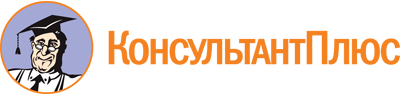 Закон Курской области от 18.06.2003 N 33-ЗКО
(ред. от 06.10.2023)
"О бюджетном процессе в Курской области"
(принят Курской областной Думой 23.05.2003)Документ предоставлен КонсультантПлюс

www.consultant.ru

Дата сохранения: 19.11.2023
 18 июня 2003 годаN 33-ЗКОСписок изменяющих документов(в ред. Законов Курской областиот 12.08.2004 N 36-ЗКО, от 26.06.2006 N 40-ЗКО, от 06.11.2007 N 112-ЗКО,от 29.05.2008 N 24-ЗКО, от 25.02.2009 N 9-ЗКО, от 15.09.2010 N 72-ЗКО,от 19.10.2010 N 84-ЗКО, от 21.06.2011 N 40-ЗКО, от 23.08.2011 N 57-ЗКО,от 01.02.2012 N 5-ЗКО, от 19.02.2013 N 10-ЗКО, от 16.09.2013 N 93-ЗКО,от 29.10.2013 N 104-ЗКО, от 05.03.2015 N 14-ЗКО, от 23.10.2015 N 98-ЗКО,от 27.04.2016 N 30-ЗКО, от 16.12.2016 N 106-ЗКО, от 15.05.2017 N 20-ЗКО,от 26.09.2017 N 44-ЗКО, от 28.11.2017 N 80-ЗКО, от 24.09.2018 N 48-ЗКО,от 12.09.2019 N 69-ЗКО, от 02.06.2020 N 40-ЗКО, от 18.09.2020 N 72-ЗКО,от 30.03.2021 N 24-ЗКО, от 03.11.2021 N 93-ЗКО, от 02.03.2022 N 2-ЗКО,от 11.10.2022 N 88-ЗКО, от 16.03.2023 N 20-ЗКО, от 06.10.2023 N 83-ЗКО,с изм., внесенными Законами Курской областиот 19.11.2014 N 74-ЗКО, от 23.08.2016 N 58-ЗКО, от 03.11.2018 N 65-ЗКО)Действие ст. 14 приостановлено до 01.01.2024.